ОТЗЫВо выпускной квалификационной работе студента 16.С01-м группы, направление «Медицина»Газизуллиной  Аделины Ильдаровнына тему: «Особенности организации офтальмологической помощи студентам высших учебных заведений».Актуальность темы не вызывает сомнения. Заболевания органов зрения стали глобальной проблемой общественного здравоохранения во всем мире. Согласно программе ВОЗ «Ликвидация устранимой слепоты в мире. Зрение 2020» среди заболеваний глаз, по которым существуют целевые программы, детская офтальмология занимает четвертое место. Основными причинами нарушения зрения в глобальных масштабах по данным Всемирной Организации Здравоохранения принято считать: глаукому, катаракту и нескорректированные аномалии рефракции - астигматизм, миопия и гиперметропия. Известно, что лидирующей причиной слабовидения у детей и подростков являются аномалии рефракции. Актуальной проблемой охраны зрения у молодого населения является рост уровня близорукости, что во многом связано с увеличением учебной нагрузки. При отсутствии лечения аномалии рефракции быстро прогрессируют, что приводит к выраженному снижению остроты зрения и необратимым изменениям на глазном дне.                                                                                                                                                                                             По данным литературы чаще всего исследования проводились у детей школьного возраста и лиц старше 40 лет. В число респондентов реже включается студенты - важная категория населения, которая представляет собой особую социальную группу людей с ежедневными психоэмоциональными нагрузками и напряженным учебным графиком, со специфическими условиями жизни и труда, необъективной оценкой ресурсов своего организма.Автор в своей работе подчеркнул, что проблема сохранения здоровья формирующегося поколения в эпоху растущего технологического прогресса является одной из важнейших задач государственного уровня, поскольку студенты представляют собой трудовой резерв общества. Обучение в вузе всегда сопровождается повышенными нагрузками и напряженным учебным графиком, зачастую совмещается с трудовой деятельностью, поэтому студенты относятся к группе риска возникновения заболеваний различных органов и систем, в том числе и зрительного аппарата. По статистике более 40% студентов в настоящее время нуждаются в офтальмологической помощи, ежегодно это число увеличивается на 3–7%. Как правило, близорукость нередко начинает себя проявлять с началом учебного процесса. С каждым последующим курсом степень миопии у наблюдающихся офтальмологами студентов увеличивается на 5–8%. Впоследствии это влечет за собой снижение успеваемости, ограничение профессиональной пригодности и деятельности молодых людей, а в дальнейшем может привести к осложнениям и первичной инвалидизации по зрению в общей нозологической структуре.На основе изучения вышеперечисленных факторов возможно выделить ведущие причины заболеваний глаз, ухудшения зрения у студентов, предложить меры по улучшению качества, доступности и, в целом, организации офтальмологической помощи данной категории пациентов, разработать профилактические программы, способствующие борьбе с факторами риска, ухудшающими состояние зрения у студентов высших учебных заведений.  Данной проблеме посвящено наше исследование.Данная работа автора является одной из немногих, посвященной этой теме. Исследование, проведенное Газизуллиной  Аделиной Ильдаровной очень актуально и, безусловно, найдет отклик среди специалистов, занимающихся данной проблемой.Цель настоящей работы достигнута. Изучены проблемы состояния зрения, условия, влияющие на офтальмологическую заболеваемость у студентов, меры профилактики, организация борьбы с факторами риска, негативно влияющими на зрения молодого поколения. Исследованы условия труда и быта студентов, выявлены основные неблагоприятные проблемы, ухудшающие зрение во время освоения профессии в вузе. Изучены вопросы организации офтальмологической медицинской помощи в вузах во время обучения по результатам анкетирования студентов. Предложены меры, способствующие улучшению обучения в вузах с целью недопущения прогрессирования заболеваний глаз и ухудшения зрения у студентов.Работа представляет собой кросс-секционное проспективное исследование с выборкой из 105 участников, была проведена в период с 2021 по 2022 год. Работа выполнена самостоятельно, тщательно, на основе анализа данных анонимного анкетирования с помощью опросного метода на платформе Google формы. Отбор участников был основан на методе простой случайной выборки. Анкета была размещена в нескольких беседах социальной сети «Вконтакте», основной контингент данных бесед – студенты вузов (СПбГУ, ВШЭ, Горный институт, УГМУ, КГАВМ).    Также выявлены важные проблемы, касающиеся состояния органов зрения до поступления в вуз и после.                                                                                            В результате анализа собранных данных было выявлено, что из числа респондентов 39% не имели нарушения зрения до поступления в вуз. Примечательно, что у 53,3% студентов из числа всех опрошенных до поступления в вуз была диагностирована миопия, у 20,9% был диагностирован астигматизм, 4,8% студентов болели коньюнктивитами, у 1,9% респондентов был поставлен диагноз глаукома, и у такого же количества студентов было диагностировано косоглазие.                                                                                                                      У большинства респондентов до поступления в вуз была диагностирована миопия, что говорит о широкой распространенности данного заболевания среди молодого населения. Исходя из данных опроса о субъективном ухудшении зрения после поступления в вуз, 61% замечает у себя ухудшение зрения. Среди не имевших нарушения зрения до поступления в вуз, впервые начали замечать у себя ухудшение зрения 23,8%; начали носить оптику, корректирующую зрение после поступления в вуз 15,2% респондентов.                     Из всех респондентов 89,5% замечают у себя такие симптомы как перенапряжения глаз, ощущение усталости, учащенное моргание, чувство тяжести век, ощущение «песка» под веками, покраснение глаз, появление пелены.                                                                                       Среди аспектов учебного процесса, которые влияют, по мнению студентов, на ухудшение состояния своего зрения, отмечаются: введение дистанционного обучения (74,1%); неудобное расписание (25,9%); недостаточная освещенность классов и кабинетов (24,1%).Таким образом, автор подчеркивает, что субъективно студенты считают, что дистанционное обучение наиболее сильно повлияло на их зрение. Однако, не исключена роль поведенческих факторов, так как при дистанционном обучении риск несоблюдения правил гигиены зрения повышается. Проанализировано также, каким образом студенты самостоятельно выстраивают свой учебный процесс, выявлены многочисленные факторы негативно влияющие на ухудшение зрения во время обучения в вузе (в основном они касаются несоблюдения ЗОЖ). Важно, что автор выявил проблемы с недостатком профилактических мероприятий среди студентов вузов. Большинство (65,4%) считают, что наиболее полезным будет организация периодических медицинских осмотров, включающих проверку зрения; 50,6% респондентов считают, что в вузе нужен офтальмолог для постоянной возможности консультаций; 38,3% отметили, что нуждаются в организации санитарно-просветительской работы по профилактике нарушений зрения среди студентов.                                                                                             Студенты СПбГУ отметили проблемы в организации офтальмологического приема, сложности с записью на прием к офтальмологу и его доступность в удобные часы.  Также важно, что автор отметил, что необходимо уменьшить объем учебной нагрузки на младших курсах, распределить домашние задания таким образом, чтобы чередовать работу за компьютером с иной деятельностью, организовать учебный процесс в очной форме, в хорошо освещенных и проветриваемых помещениях, сократить до минимума использование компьютера и проекторов.    Таким образом, авторомв исследовательской работе были сделаны важные выводы, имеющие практическое значение. Поставленные задачи работы подробно рассмотрены и решены полностью.   Научные положения, выводы и рекомендации, нашли отражение в опубликованной статье: «Особенности организации офтальмологической помощи студентам высших учебных заведений» (Медицина и право в XXI веке; материалы XIII ежегодной научно-практической конференции с международным участием. Санкт-Петербург). Теоретическая и практическая значимость исследования также не вызывает сомнения.  Структура выпускной квалификационной работы. Работа состоит из 3 глав, 9 параграфов, 68 научных источников, в том числе нормативных актов. Работа хорошо проиллюстрирована таблицами и красочными рисунками. Таким образом, в результате комплексного исследования автор аргументированно доказал, что проблема организации офтальмологической медицинской помощи студентам вузов требует совершенства и мер профилактического характера. Необходимо улучшать социально-медицинские аспекты, условия быта студентов по месту жительства и месту учебы. Необходимо реализовать работу по пропаганде ЗОЖ среди студентов вузов.       Достоинством работы является также большой объем исследованных источников, хороший иллюстративный материал, интересные данные анкетирования пациентов.  Работа свидетельствует о способности автора к научному исследованию. Все выводы автора аргументированы, обоснованы и заслуживают поддержки.Работа позволяет сделать вывод о ее соответствии требованиям, предъявляемым к выпускным квалификационным работам, автор показывает профессиональное знание рассматриваемой проблемы, высокий уровень владения методами научных исследований, проявляет навыки анализа нормативных правовых актов, что и позволяет оценить очень высоко.Научный руководитель                                   /Акулин И.М./                                                            проф. СПбГУ, д.м.н., зав. каф.                                                                                                      организации здравоохранения и медицинского права, 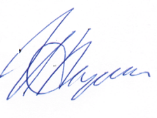 